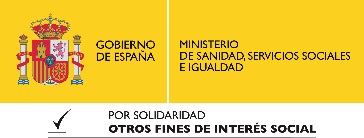 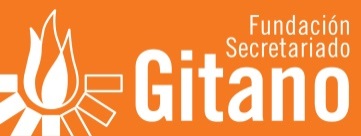 PRESENTACIÓN DEL INFORME ANUAL 2017DISCRIMINACIÓN Y COMUNIDAD GITANAMadrid, 14 de Junio de 2017.Lugar: Salón de Actos. Fundación Secretariado GitanoCalle Ahijones s/nPROGRAMA 10.00 hRecepción y recogida de documentación 10.15 hInauguraciónMaría Pilar Gonzálvez. Directora General de Servicios para la Familia e Infancia. MSSSI.Lucía Cerón. Directora General del Instituto de la Mujer y para la Igualdad de Oportunidades. MSSSI.Isidro Rodríguez. Director de la Fundación Secretariado Gitano.10.30Informe Anual Discriminación y Comunidad Gitana 2017Presentación de los datos del Informe. Mª Carmen Cortés. Técnica del Departamento de Igualdad y Lucha contra la Discriminación. FSG.Presentación de las Conclusiones de los Informes. Javier Sáez. Técnico del Departamento de Igualdad y Lucha contra la Discriminación. FSG.Testimonios de víctimas de discriminación. Presentación Lali Camacho – Técnica de Igualdad FSG en Madrid.11.15hProyecto de Ley Integral de Igualdad de Trato y no Discriminación.Fernando Rey Martínez. Catedrático de Derecho Constitucional de la Universidad de Valladolid.Sara Giménez Giménez. Directora Departamento Igualdad y Lucha contra la Discriminación. FSG. 11.45 h Mesa Redonda 1: la posición de los partidos políticos. Silvia Heredia. Diputada del PP en el Congreso.Miquel Àngel Fernández. Coordinador del Área de Movimientos Sociales y diversidad del PSOE.Raúl Camargo. Diputado de la Asamblea de Madrid, Podemos. Miguel Ángel Garaulet. Diputado de Ciudadanos en el Congreso.            Modera: Carolina Fernández. Subdirectora de Incidencia y Defensa de                                       Derechos. FSG.Mesa redonda 2: la posición de diversos actores clave.Ana Isabel García León, Fiscal de delitos de odio de Madrid..Marta García. Ilustre Colegio de Abogados de Madrid.Moha Gerehou. Presidente de SOS Racismo Madrid.Modera: Edurne de la Hera. Técnica Departamento de Igualdad. FSG.     13.15 hConclusiones y cierre.Rosa Mª Candela. Subdirectora General para la Igualdad de Trato y no Discriminación. MSSSI.Carmen Santiago Reyes. Patrona Fundación Secretariado Gitano.   13.30 hÁgape.